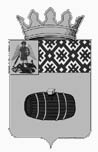 ОБЩЕСТВЕННЫЙ СОВЕТ МУНИЦИПАЛЬНОГО ОБРАЗОВАНИЯ «ВЕЛЬСКИЙ МУНИЦИПАЛЬНЫЙ РАЙОН»165150, Архангельская область, г. Вельск, ул. Советская, д. 52/15, тел/факс: 6-21-82, e-mail: osmovel@yandex.ruПротокол заседания Общественного совета муниципального образования «Вельский муниципальный район»Дата, время  заседания: 06. 06. 2019 года с 17.00 часов, каб. №17Председательствовал: Гусева Галина Яковлевна – председатель Общественного совета МО «Вельский муниципальный район»Протокол вел(а): Лаврентьева Екатерина Сергеевна – Советник главы по связям общественности и СМИ.  Члены совета: Гусева Г.Я., Торопова Н.М., Тимофеева Т.А., Булатова В.И., Рыжкова З.П., Фомин В.С., настоятель Свято-Успенского храма А. Ермилов, Веревкина Г.А., Потехина М.П., Н.М. Торопова, О.Г. Сквознякова. (17.00 – 17.20 час.) 1. О решении проблемы горячего водоснабжения многоквартирных домов г. Вельска и о работе бань.Докладчик: заместитель главы МО «Вельское» по городскому хозяйству и градостроительству И.А. Цыпнятов.Содокладчик: члены Общественного совета Верёвкина Г.А. и Булатова В.И.   Решение: 1. Информацию принять к сведению.2.  Рекомендуем администрации МО «Вельское» разместить информацию для населения о горячем водоснабжении в средствах массовой информации, на официальном сайте администрации и странице в социальных сетях.3.Предоставить в Общественный совет информацию о выполнении мероприятий об обеспечении населения горячей водой в срок до 1 декабря 2019 года.(17.20 – 18.00) 2. Результаты работы по организации сбора, хранения и утилизации бытовых отходов в г. Вельске Докладчики: Глава МО «Вельское» Ежов Д.В. и заместитель главы МО «Вельский муниципальный район» Черняев В.В.Содокладчик: Член общественного совета Булатова В.И.Решение: 1. Информацию принять к сведению.2. Рекомендовать администрации МО «Вельское»:- в срок до 15 июля 2019 года решить вопрос со сбором и утилизацией мусора от частников, организовать вывоз мусора по графику.- срок до 15 июля 2019 года учитывая пожелания населения города дать информацию в СМИ о стоимости вывоза мусора для населения, местах складирования, контакты в том числе для пластика, стекла и бумаги.- срок до 15 июля 2019 года проработать вопрос по заключению договоров и вывозу мусора от организаций и предприятий города.- вести разъяснительную работу с населением города с целью правильного складирования мусора в отведенных для этого местах.5. О выполнении рекомендаций Общественного совета заслушать на заседании Общественного совета главу МО «Вельское» Д.В. Ежова в августе 2019 года.(18.00 – 18.20) 3.О принимаемых мерах по строительству и благоустройству тротуаров и пешеходных переходов на улицах г. Вельска.Докладчик: заместитель главы МО «Вельское» Цыпнятов И.А.Содокладчик: член общественного совета Фомин В.С.   Решение: Информацию принять к сведению.Рекомендовать разработать программу «Безопасный город» и предусмотреть в бюджете на 2020 год ее исполнение.Информацию об исполнении  рекомендаций предоставить в Общественный совет до 1 декабря 2019 г.(18.20-18.30) 4. Разное.1. О повестке заседания Общественного совета в августе 2019 г.2. О проведении видеоконференции Общественной палаты Архангельской области.Председатель Общественного советаМО «Вельский муниципальный район»                                                        Г.Я. Гусева